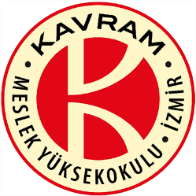 2020-2021 AKADEMİK YILI GÜZ YARIYILI KURUM İÇİ YATAY GEÇİŞ BAŞVURU SONUÇLARIKesin Kayıt Tarihi  : 27 Ağustos – 2 Eylül 2020 ÖNEMLİ : Birden fazla programa başvuru yaparak değerlendirme sonucunda da birden fazla programa kabul edilen öğrenciler, seçecekleri bir programa kayıt yapabileceklerdir.Kayıt Yeri: İzmir Kavram Meslek Yüksekokulu Öğrenci İşleri BirimiOğuzlar Mah. 1251/2 Sok. No:8 35320 Konak/İZMİR İletişim: 444 9 134Düzeltilecek link: https://www.kavram.edu.tr/duyurular/2020-2021-g%C3%BCz-d%C3%B6nemi-kurum-i%C3%A7i-yatay-ge%C3%A7i%C5%9F-ba%C5%9Fvuru-sonu%C3%A7lar%C4%B1-a%C3%A7%C4%B1kland%C4%B1!ADI SOYADIGEÇMEK İSTEDİĞİ PROGRAMDEĞERLENDİRMEDURUMUBÜ*** KA****AMELİYATHANE HİZMETLERİASİLHAK KAZANDIAY** ÇA***AMELİYATHANE HİZMETLERİASİLHAK KAZANDIBÜ*** KA****ANESTEZİASİLHAK KAZANDIŞE**** ÖZ****ANESTEZİASİLHAK KAZANDIAY*** CO****ANESTEZİASİLHAK KAZANDISE*** KU**ANESTEZİASİLHAK KAZANDIME*** DA*ANESTEZİASİLHAK KAZANDIAY** ÇA***ANESTEZİ1. YEDEKHAK KAZANDIME**** AL******ANESTEZİ2. YEDEKHAK KAZANDIYU*** EM** ÖZ****ANESTEZİ3. YEDEKHAK KAZANDIÜZ**** KÜ***ANESTEZİ4. YEDEKHAK KAZANDIİB***** AC**BANKACILIK VE SİGORTACILIKASİLHAK KAZANDIÜZ**** KÜ***BİLGİSAYAR PROGRAMCILIĞIASİLHAK KAZANDIYU*** EM** ÖZ****BİLGİSAYAR PROGRAMCILIĞIASİLHAK KAZANDIAR** ÇE***FİZYOTERAPİASİLHAK KAZANDIBA***** GÜ***FİZYOTERAPİASİLHAK KAZANDIGÖ*** NU*** GÖ*****GRAFİK TASARIMASİLHAK KAZANDIBÜ*** KA****İLK VE ACİL YARDIMASİLHAK KAZANDIŞE**** ÖZ****İLK VE ACİL YARDIMASİLHAK KAZANDIBA***** GÜ***İLK VE ACİL YARDIMASİLHAK KAZANDIFA*** N** AY***İLK VE ACİL YARDIMASİLHAK KAZANDIAY*** CO****İLK VE ACİL YARDIMASİLHAK KAZANDIME*** DA*İLK VE ACİL YARDIM1.YEDEKHAK KAZANDIDA**** KI****İLK VE ACİL YARDIM2. YEDEKHAK KAZANDIAR*** ÇE***İLK VE ACİL YARDIM3. YEDEKHAK KAZANDIAY** ÇA***İLK VE ACİL YARDIM4. YEDEKHAK KAZANDICA*** ME****KA*******İLK VE ACİL YARDIM5. YEDEKHAK KAZANDIGÜ**** ER**İLK VE ACİL YARDIMHAK KAZANAMADIME*** SA**İLK VE ACİL YARDIMHAK KAZANAMADIBA**** ÇE***İLK VE ACİL YARDIMHAK KAZANAMADIÜZ**** KÜ***İLK VE ACİL YARDIMHAK KAZANAMADIARİ** Fİ***LOJİSTİKASİLHAK KAZANDIARİ** Fİ***RADYO VE TV PROGRAMCILIĞIASİLHAK KAZANDIOĞ** AY**SOSYAL HİZMETLERASİLHAK KAZANDIGA** MA**TIBBİ DOKUMANTASYON VE SEKRETERLİKASİLHAK KAZANDIAR** ÇE**TIBBİ LAB TEKNİKLERİASİLHAK KAZANDIAY** CO**TIBBİ LAB TEKNİKLERİASİLHAK KAZANDIBAT** GÜ**TIBBİ LAB TEKNİKLERİASİLHAK KAZANDI